   В Отделе МВД России по Усть–Катавскому городскому округу состоялось оперативное совещание по подведению итогов оперативно-служебной деятельности за шесть месяцев 2020 года.         В работе оперативного совещания приняли участие начальник Отдела МВД России по Усть-Катавскому городскому округу подполковник полиции Николай Меньшенин, руководители структурных подразделений, личный состав. Открыл совещание начальник ОМВД Николай Меньшенин. Он сообщил об основных результатах оперативно – служебной деятельности, достигнутых личным составом отдела по итогам шести месяцев 2020 года. Принципиальное значение для сохранения жизни и здоровья граждан имеет пресечение оборота контрафактной спиртосодержащей продукции. В суд направлено уголовное дело по фактам совершения 6 преступлений, предусмотренных статьями Уголовного кодекса РФ: ч. 6 171.1, ч. 3 ст. 171.3, ч. 4 ст. 180, совершенные в составе организованной преступной группы на территории обслуживания ОМВД, в Росалкогольрегулирование для уничтожения передано 2590 литров этилового спирта на общую сумму 111 000  рублей, 3500 бутылок контрафактной водки и другой крепкой алкогольной продукции на общую сумму 775 000 рублей. Также в суд направлено уголовное дело по факту легализации денежных средств, полученных в результате преступной деятельности, связанной с незаконным оборотом алкоголя.  В отношении участников организованной преступной группы Усть-Катавским городским судом вынесен обвинительный приговор.Кроме того, за 6 месяцев текущего года из незаконного оборота изъято более 1000 пачек немаркированной табачной продукции. В суд направлено уголовное дело по факту легализации денежных средств, полученных в результате преступной деятельности, связанной с незаконным оборотом алкоголя. Правоохранительными органами выявлено 3 тяжких и особо тяжких преступления в сфере незаконного оборота   наркотиков, все уголовные дела с обвинительными заключениями направлены в суд. За совершение преступлений в сфере незаконного оборота   наркотиков выявлено и привлечено к уголовной ответственности 2 лица совершивших преступлений.Решение приоритетных задач по обеспечению безопасности дорожного движения позволило стабилизировать состояние аварийности, снизилось на 36,3% количество учетных дорожно – транспортных происшествий до 7 (АППГ=11), снизилось на 100% с 2 до 1 ДТП с пострадавшими водителями, которые управляли автотранспортом в состоянии опьянения. Зарегистрировано одно ДТП с участием детей в возрасте  до 16 лет (-100%),  погибших нет. Снизилось на 45,4% (до 6) совершенных ДТП по вине водителей.Отдельный блок доклада был посвящен вопросам противодействия мошенничеству, определены дальнейшие задачи оперативно-служебной деятельности по реализации мер по пресечению подобных противоправных деяний.За 6 месяцев 2020 года сотрудники полиции пресекли более 1000  административных правонарушений. Совместно с администрацией города проводится работа по трудоустройству и ресоциализации граждан, освободившихся из мест лишения свободы. В текущем году  освободилось 14 человек из них трудоустроено 7 человек.  Всего заключено 7 трудовых соглашений, в том числе 1 трудовое соглашение в 2020 году. В ходе совещания были заслушаны руководители отделов уголовного розыска, участковых уполномоченных полиции, охраны общественного порядка.       В завершении совещания, Николай Меньшенин напомнил, что необходимо продолжать профессионально выполнять поставленные задачи по обеспечению безопасности, правопорядка, совершенствованию организационных основ профилактики преступлений и правонарушений, что, несомненно, скажется на повышении уровня доверия населения к органам внутренних дел. Необходимо грамотно выстроить собственную работу, совершенствовать уровень взаимодействия с органами местного самоуправления, что в дальнейшем поможет достичь более высоких показателей оперативно-служебной деятельности. Также выразил благодарность личному составу за ежедневный труд и обозначил ряд приоритетных задач на второе полугодие 2020 год.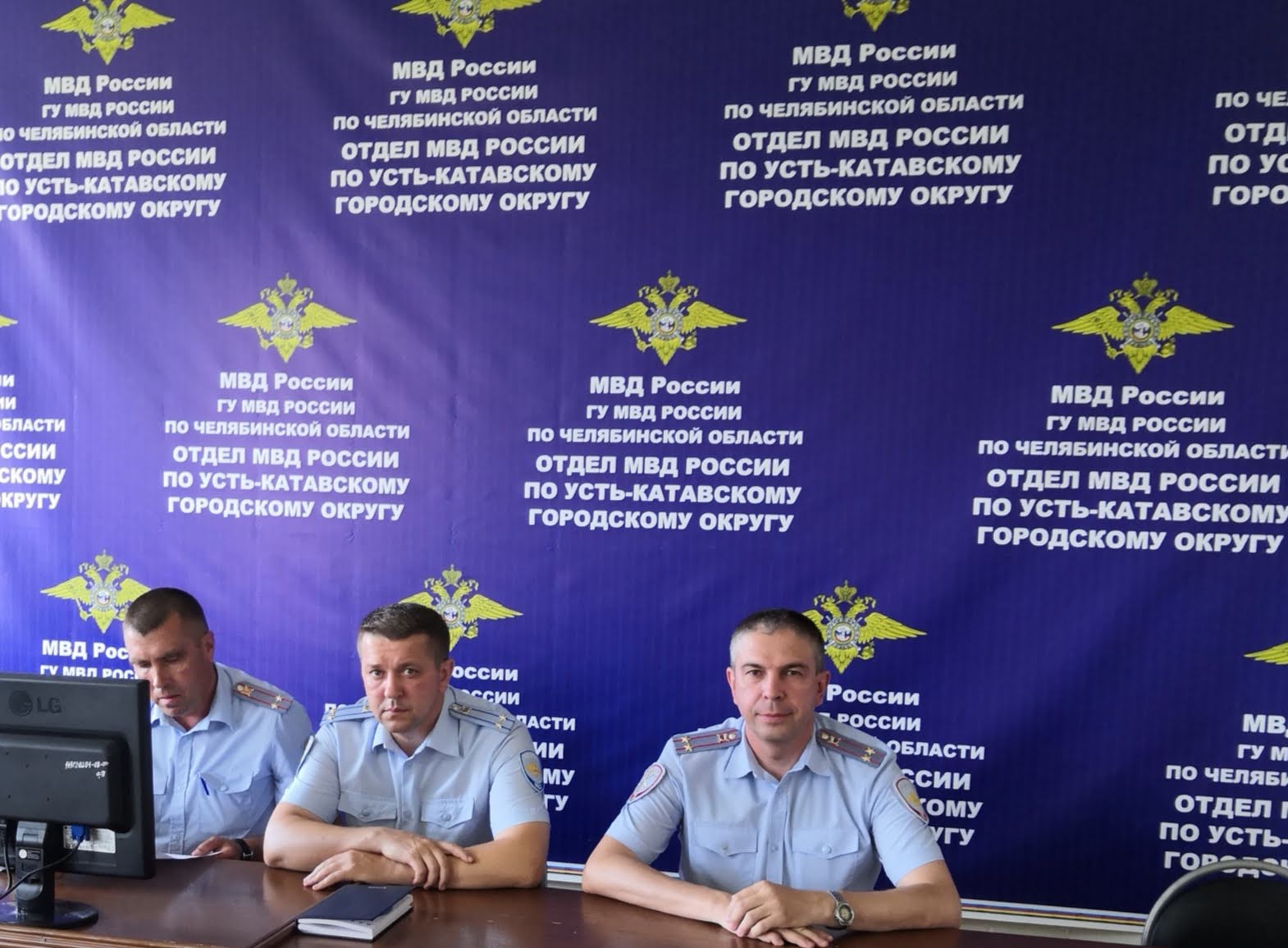 